В связи с прохождением в финал молодежного фестиваля «МУУС УСТАР 2023» молодежи Ленского района: 1. Утвердить протокол организационного комитета рабочего совещания по итогам проведения районных мероприятий в рамках проведения молодёжного фестиваля «МУУС УСТАР – 2023» согласно приложению, к настоящему распоряжению.2. Настоящее распоряжение вступает в силу с момента подписания.3. Главному специалисту управления делами (Иванская Е.С.) опубликовать настоящее распоряжение в средствах массовой информации.4. Контроль исполнения настоящего распоряжения возложить на заместителя главы по социальным вопросам Петрова П.Л.Муниципальное образование«ЛЕНСКИЙ РАЙОН»Республики Саха (Якутия)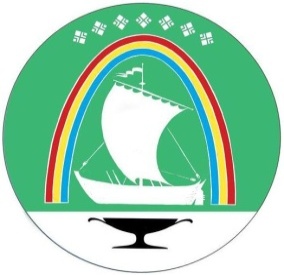 Саха Өрөспүүбүлүкэтин «ЛЕНСКЭЙ ОРОЙУОН» муниципальнайтэриллиитэРАСПОРЯЖЕНИЕ                  Дьаhалг. Ленск                      Ленскэй кот «20» __марта___2023 года                     № __01-04-474/3___от «20» __марта___2023 года                     № __01-04-474/3___Об утверждении кандидатур на делегацию МО «Ленский район» на молодежный фестиваль «МУУС УСТАР – 2023» Глава                                    Ж.Ж. Абильманов